DAFTAR PUSTAKAAnang S.P (2019) Pengaruh Profitabilitas, Likuiditas dan Kebijakan Dividen Terhadap Nilai Perusahaan: Studi pada Industri Makanan dan Minuman yang Terdaftar di Bursa Efek Indonesia Periode 2015-2019. Jurnal Akuntansi Vol 6(2).Anggraini, D & Siska, A. (2019). Pengaruh Struktur Modal   Dan   Ukuran   Perusahaan   Terhadap Nilai Perusahaan. Management & Accounting Expose. 2(1), 1-9.Anisa et al., (2021), Ukuran perusahaan (SIZE), kebijakan hutang (DER), dan Profitabilitas (ROA) berpengaruh signifikan terhadap nilai perusahaan.  Jurnal Akuntansi Vol 7(1)Ardina (2015) Pengaruh Profitabilitas, Ukuran Perusahaan, Pertumbuhan Dan Keputusan Investasi Terhadap Nilai. Jurnal Manajemen Dan Bisnis, 11(3)Arisandi, N. N. D., & Astika, I. B. P. 2019. Pengaruh Tingkat Utang, Ukuran Perusahaan dan Kepemilikan Manajerial Pada Persistensi Laba. E-Jurnal Akuntansi Universitas Udayana. Vo. 26, No. 3, 1854-1884.Aru, Y. A. P., & Widati, L.W. (2022). Profitabilitas, Struktur Modal, Ukuran Perusahaan, dan Kebijakan Dividen terhadap Nilai Perusahaan di BEI. Kompak : Jurnal Ilmiah Komputerisasi Akuntansi, 15(1), 110–121. https://doi.org/10.51903/kompak.v15i1.623.Bastian, I. (2006). Akuntansi Sektor Publik Suatu Pengantar: Erlangga. Jakarta.Brigham, E., F. & Houston, J., F. (2011). Dasar-dasar Manajemen Keuangan Terjemahan. Salemba Empat: Jakarta.Dewantari, N. L. S., Cipta, W., & Susila, G. P. A. J. (2020). Pengaruh ukuran perusahaan dan leverage serta profitabilitas terhadap nilai perusahaan pada perusahaan food and beverages di BEI. Prospek: Jurnal Manajemen Dan Bisnis, 1(2), 74–83.Dewi, L. S., & Abundanti, N. (2019). Pengaruh Profitabilitas, Likuiditas, Kepemilikan Institusional Dan Kepemilikan Manajerial Terhadap Nilai Perusahaan. E-Jurnal Manajemen Universitas Udayana, 8(10), 6099. https://doi.org/10.24843/ejmunud.2019.v08.i10.p12.Dewi, N., & Badjra, I. (2014). Pengaruh Likuiditas, Profitabilitas, Tangibility Asset, Ukuran Perusahaan Dan Pajak Terhadap Asset, Ukuran Perusahaan Dan Pajak Terhadap. E-jurnal Manajemen, 3021.Dzahabiyya et al., (2020) Pengaruh Net Profit Margin, Kepemilikan Institusional, Ukuran Perusahaan, Financial Leverage dan Nilai Perusahaan terhadap Perataan Laba Dengan Profitabilitas sebagai variabel moderasi (perusahaan Otomotif BEI Periode 2016-2019). JournaI of SustainabiIity Business Research Vol 3 No 1Febby S, (2022) Pengaruh Keputusan Investasi, Keputusan Pendanaan Dan Kebijakan Dividen Terhadap Nilai Perusahaan. Jurnal Manajemen Dan Bisnis, 5(3).Febriani (2021) Pengaruh Ukuran Perusahaan, Leverage, Dan Profitabilitas Terhadap Nilai Perusahaan. E-Jurnal Manajemen Unud, Vol. 5, No.7.Fiandri, K. A. dan Muid, D. (2017). Pengaruh Kepemilikian Institusional dan Ukuran Perusahaan Terhadap Tax Avoidance dengan Kinerja Keuangan Sebagai Variabel Mediasi Pada Perusahaan Manufaktur yang Terdaftar di Bursa Efek Indonesia Tahun 2011-2014. Diponegoro Journal of Accounting, 6(2). 1-13.Ghozali, I. (2011). Aplikasi Analisis Multivariate Dengan Program Ibm. spss 19 . Universitas Diponegoro: Semarang.Gustian, D. (2017). Pengaruh Pertumbuhan Perusahaan, Keputusan Investasi, dan Keputusan Pendanaan terhadap Nilai Perusahaan pada Perusahaan Manufaktur yang terdaftar di Bursa Efek Indonesia 2010-2014. Fakultas Ekonomi Universitas Negeri Padang. 3(6). 233-241.Hendraliany, S. (2019). Pengaruh Profitabilitas, Ukuran Perusahaan, Pertumbuhan. Perusahaan, Kebijakan Deviden Dan Keputusan Investasi Terhadap Nilai. Jurnal Manajemen Dan Bisnis, 11(3), 46–53.Hergianti, A. N. dan E. D. Retnani. 2020. Pengaruh Pertumbuhan Perusahaan, Profitabilitas, dan Leverage Terhadap Nilai Perusahaan. Jurnal Ilmu dan Riset Akuntansi 9(2): 1-20.Hidayat (2014) Pengaruh Keputusan Investasi, Keputusan Pendanaan, Dividen dan Profitabilitas terhadap Nilai Perusahaan. Jurnal Akuntansi Volume 8, no 5.Hilmy Pradana Sundawan dan Prof. Sukirno, M.Si., Ph.D. (2017) Pengaruh Keputusan Investasi, Keputusan Pendanaan, Dan Likuiditas Terhadap Nilai Perusahaan. Universitas Negeri YogyakartaHimawan, H. M., & Andayani, W. (2020). Pengaruh Profitabilitas, Ukuran Perusahaan, dan Leverage Terhadap Nilai Perusahaan pada Perusahaan Properti dan Real Estate yang Go Public di Bursa Efek Indonesia Periode 2016-2018. Jurnal Ilmiah Mahasiswa Feb Universitas Brawijaya, 25–27.Husnan (2000) Pengaruh Struktur Modal Dan Profitabilitas Terhadap Nilai Perusahaan Pada Sektor Makanan Dan Minuman Yang Terdaftar Di Bursa Efek Indonesia. Jurnal Akuntansi Vol. 4 No. 1Indriantoro, N., & Supomo, B. (2016). Metodologi penelitian Bisnis. Erlangga: Jakarta.Irawan, D. dan Kusuma, N. (2019). Pengaruh Struktur Modal dan Ukuran Perusahaan Terhadap Nilai Perusahaan. Jurnal Aktual, 17(1), 66-81.Jensen, Michael C. dan W.H. Meckling. (1976). Theory of The Firm: Managerial Behavior, Agency Cost and Ownership Structure. Journal of Financial Economics 3. 305-360.Khamisah dkk., (2021) Pengaruh Pertumbuhan Perusahaan, Profitabilitas, Struktur Modal, dan Ukuran Perusahaan Terhadap Nilai Perusahaan. Indonesian Accounting Literacy Journal, 2(3), 692-703Komala et al., (2021) Komunikasi Massa Suatu Pengantar. Bandung: Simbiosa Rekatama Media.Mahanani, T. H., & Kartika, A. (2022). Pengaruh struktur modal, likuiditas, ukuran perusahaan, dan profitabilitas terhadap nilai perusahaan. Fair Value: Jurnal Ilmiah Akuntansi dan Keuangan. 5(1). 360-372.Maharandhi, Leny S (2019) Pengaruh Keputusan Investasi, Keputusan Pendaaan, Likuiditas Dan Profitabilitas Terhadap Nilai Perusahaan. Jurnal Manajemen & Akuntansi, 12(3).Meiza, R. (2015). Pengaruh Karakteristik Good Corporate Governance Dan deferred Tax Expense (Studi Empiris pada Perusahaan Manufaktur yang Listing di BEI tahun 2010-2013). Artikel Ilmiah. www.idx.co.idMonoarfa (2018) Pengaruh Profitabilitas, Pertumbuhan Perusahaan Dan Likuiditas Terhadap Nilai Perusahaan. Jurnal Akuntansi Vol 8 No 2Munawir (2010) Pengaruh Profitabilitas, Keputusan Investasi dan Kebijakan Hutang Terhadap Nilai Perusahaan. Jurnal Ilmiah Akuntansi dan Keuangan. 7(2)Nafiatul Khikmah et al (2017) Profitabilitas (ROA), Rentabilitas (ROE) dan Ukuran Perusahaan terhadap Nilai Perusahaan pada Perusahaan Manufaktur sektor aneka industri yang terdaftar di Bursa Efek Indonesia periode 2015-2018.  Jurnal Akuntansi Vol 3 No 1. Panjaitan, T., & Simbolon, R. (2022). Pengaruh Aktiva Pajak Tangguhan Dan beban Pajak Tangguhan Terhadap penghindaran pajak Pada Perusahaan Sektor Aneka Industri yang Terdaftar Di Bursa Efek Indonesia Pada Tahun 2019-2021. Jurnal Ilmiah MEA (Manajemen, Ekonomi, dan Akuntansi), 6(3), 195–206.Pengestuti, Tindangen (2020) Analisis Tingkat Akurasi Model Prediksi Financial Distress Pada Perusahaan Sektor Transportasi Dan Logistik. Jurnal akuntansi dan keuangan Volume. 19 Issue 1Purwitasari, (2015) Pengaruh Profitabilitas, Keputusan Investasi, Keputusan Pendanaan Dan Kebijakan Dividen Terhadap Nilai Perusahaan. Jurnal Ilmu dan Riset Manajemen (JIRM), 5(2).Putu dkk., (2019) Metode Penelitian Bisnis Kuantitatif dan Kualitatif. Bali : CV. Noah AlethiaRatnasari et al. 2017. Pengaruh Keputusan Investasi, Keputusan Pendanaan, Kebijakan Dividen dan Profitabilitas terhadap Nilai Perusahaan. Buletin Bisnis dan Manajemen Volume 3, no 1.Rosyid, A., & Laily, N. (2018). Pengaruh Keputusan Pendanaan, Kebijakan Dividen, Pertumbuhan Perusahaan Dan Ukuran Perusahaan Terhadap Nilai Perusahaan. Jurnal Ilmu dan Riset Manajemen (JIRM), 7(3).Salsa, S. S., & Nugraha, D. S. (2022). Pengaruh Umur Perusahaan, Pertumbuhan Perusahaan, Profitabilitas, Struktur Modal, dan Ukuran Perusahaan Terhadap Nilai Perusahaan. Indonesian Accounting Literacy Journal, 2(3), 692-703.Saputri, C. K., & Giovanni, A. (2021). Pengaruh Profitabilitas, Pertumbuhan Perusahaan Dan Likuiditas Terhadap Nilai Perusahaan. Competence : Journal of Management Studies, 15(1), 90–108. https://doi.org/10.21107/kompetensi.v15i1.10563.Sartono. (2013). Manajemen Keuangan: Teori dan Aplikasi. BPEE: Yogyakarta.Sekaran, U. (2017). Metode Penelitian untuk Bisnis. Salemba Empat: Jakarta.Sorbinto (2013) Pengaruh Ukuran Perusahaan, Leverage, Dan Profitabilitas Terhadap Nilai Perusahaan.Sugiyono. (2014). Metode Penelitian Kuantitatif, Kualitatif, dan R&D Cetakan 1. Alfabeta.Sutama, D. R., & Lisa, E. (2018). Pengaruh Leverage dan Profitabilitas Terhadap Nilai Perusahaan (Studi pada Perusahaan Sektor Manufaktur Food and Beverage yang terdaftar di Bursa Efek Indonesia). Jurnal Sains Manajemen & Akuntansi, 10(1), 101–118.Suwardika, I. A., & Mustanda, I. K. (2017). Pengaruh Leverage, Ukuran Perusahaan, Pertumbuhan Perusahaan, Dan Profitabilitas Terhadap Nilai Perusahaan Pada Perusahaan Properti. E-Jurnal Manajemen Unud. 6(2). 211-223.Ukhriyawati, F. C. dan R. Malia. 2018. Pengaruh Profitabilitas, Keputusan Investasi dan Kebijakan Hutang Terhadap Nilai Perusahaan Pada Perusahaan Sub Sektor Kimia yang Terdaftar di Bursa EfekIndonesia. Jurnal Bening, 5(1), 134-145.Utami, S., (2017). Eksplorasi Tingkat Efisiensi Pasar Modal Indonesia Studi Kasus Di Bursa Efek Indonesia. Jurnal Bisnis dan Manajemen, 1(2). 113-122.Wahyuni (2021) Pengaruh Struktur Modal, Pertumbuhan Penjualan, Ukuran Perusahaan, Likuiditas Dan Perputaran Modal Kerja Terhadap Profitabilitas. Jurnal Kharisma Vol. 3 No. 1.Weston dan Copeland. (2010). Manajemen Keuangan Jilid 2. Jakarta : Binarupa Aksara Publisher.Zidan (2022) Pengaruh Profitabilitas, Growth Opportunity, Capital Structure Dan Size Terhadap Nilai Perusahaan Real Estate Dan Property Yang Terdaftar Di Bei Tahun 2018- 2021. JIMAT (Jurnal Ilmiah Mahasiswa Akuntansi) Universitas Pendidikan Ganesha, Vol : 13 No : 03.Lampiran  1Statistik DeskriptifUji NormalitasUji MultikolinieritasUji AutokorelasiUji Heteroskedasitas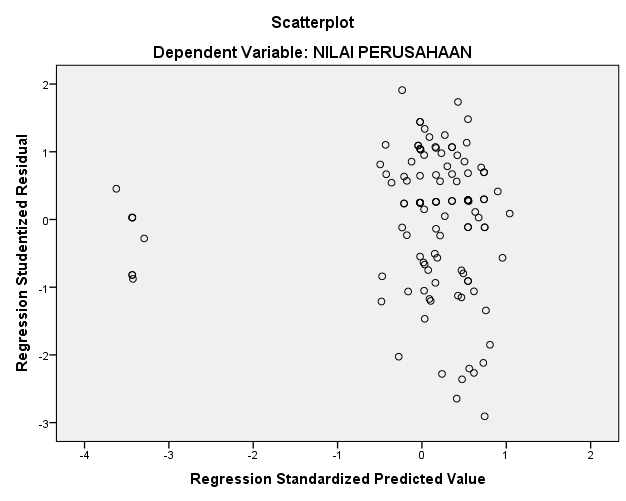 Analisis Regresi Linier BergandaUji Signifikansi ParsialUji Signifikansi Simultan (Uji F-test)Analisis Koefisien DeterminasiNAMA PERUSAHAANTAHUNPERTUMBUHAN PERUSAHAANUKURAN PERUSAHAANPROFITABILITASNILAI PERUSAHAANNAMA PERUSAHAANTAHUNPERTUMBUHAN PERUSAHAANUKURAN PERUSAHAANPROFITABILITASNILAI PERUSAHAANNAMA PERUSAHAANTAHUNDECIMALDECIMALDECIMALDECIMALCIPUTRA DEVELOPMENT TBK2018722342891950,943323509CIPUTRA DEVELOPMENT TBK2019787350763370,917819454CIPUTRA DEVELOPMENT TBK202030593925580700,794258156CIPUTRA DEVELOPMENT TBK202114134068897290,911629219DIAMOND CITRA PROPERTINDO TBK (DADA)20182118114380268160,52368626DIAMOND CITRA PROPERTINDO TBK (DADA)201910443324723553620,708993758DIAMOND CITRA PROPERTINDO TBK (DADA)202020689587156111651,3550729DIAMOND CITRA PROPERTINDO TBK (DADA)20214407763123350871,192341088DUTA PERTIWI TBK (DUTI)201878163602211262,917260614DUTA PERTIWI TBK (DUTI)2019-222341378812893,31248045DUTA PERTIWI TBK (DUTI)2020-35137536383,017820625DUTA PERTIWI TBK (DUTI)20211555153087302,521509087PERDANA GAPURAPRIMA TBK (GPRA)2018371536502,383259912PERDANA GAPURAPRIMA TBK (GPRA)20191691705551,97556719PERDANA GAPURAPRIMA TBK (GPRA)2020221727341,56231454PERDANA GAPURAPRIMA TBK (GPRA)2021331760491,689602446GREENWOOD SEJAHTERA TBK (GWSA)2018291749121911,54606365GREENWOOD SEJAHTERA TBK (GWSA)2019110760112612,10517241GREENWOOD SEJAHTERA TBK (GWSA)2020-1457543-5412,11826087GREENWOOD SEJAHTERA TBK (GWSA)20211575582412,42451155INDONESIA PARADISE PROPERTY TBK (INPP)201830669641221,670245399INDONESIA PARADISE PROPERTY TBK (INPP)20191025798920813,818455971INDONESIA PARADISE PROPERTY TBK (INPP)2020-3327657-4833,062068966INDONESIA PARADISE PROPERTY TBK (INPP)202110888745-281,888999009JAYA REAL PROPERTY TBK (JRPT)201811141054110491,739797245JAYA REAL PROPERTY TBK (JRPT)20196231116410371,967570441JAYA REAL PROPERTY TBK (JRPT)20203171148110132,183860233JAYA REAL PROPERTY TBK (JRPT)2021267117487862,268503061METROPOLITAN KENTJANA TBK (MKPI)201814170083582,945382883METROPOLITAN KENTJANA TBK (MKPI)201914471521543,0475382METROPOLITAN KENTJANA TBK (MKPI)202030776222132,782630273METROPOLITAN KENTJANA TBK (MKPI)202137279943242,705609643MAHA PROPERTI INDONESIA TBK (MPRO)2018-1412050-424991,841886269MAHA PROPERTI INDONESIA TBK (MPRO)2019-2941756317273,434343434MAHA PROPERTI INDONESIA TBK (MPRO)202028721770126993,405593605MAHA PROPERTI INDONESIA TBK (MPRO)2021-81241762-138243,324025746METROPOLITAN LAND TBK (MTLA)2018149277541241,958974359METROPOLITAN LAND TBK (MTLA)20197213490-45762,197304582METROPOLITAN LAND TBK (MTLA)2020-17559322862,199700449METROPOLITAN LAND TBK (MTLA)202147764093802,199700449METRO REALTY TBK (MTSM)201890275129-69435,009346547METRO REALTY TBK (MTSM)2019133276129-80862,325114155METRO REALTY TBK (MTSM)2020-354072921-87161,666137195METRO REALTY TBK (MTSM)2021-299469927-31214269927288CITY RETAIL DEVELOPMENTS TBK (NIRO)201811107555-350534,246527778CITY RETAIL DEVELOPMENTS TBK (NIRO)20196828238-422793,576666667CITY RETAIL DEVELOPMENTS TBK (NIRO)20202370106081571,639462553CITY RETAIL DEVELOPMENTS TBK (NIRO)2021101111691-1641,221166635NUSANTARA ALMAZIA TBK (NZIA)201888864583083-3613,183164978NUSANTARA ALMAZIA TBK (NZIA)20197598365906633563,369305224NUSANTARA ALMAZIA TBK (NZIA)2020431266337826663,283312349NUSANTARA ALMAZIA TBK (NZIA)2021-2983563354330624,185664473INDONESIA PRIMA PROPERTY TBK (MORE)2018977142521339669,498765432INDONESIA PRIMA PROPERTY TBK (MORE)2019-183864234-604438,472035794INDONESIA PRIMA PROPERTY TBK (MORE)2020-1003314133-2229876,077054795INDONESIA PRIMA PROPERTY TBK (MORE)2021-248654109-1701534,681881051BIMA SAKTI PERTIWI TBK (PAMG)20183246505251753185802,538616435BIMA SAKTI PERTIWI TBK (PAMG)20196172258749755673,030930311BIMA SAKTI PERTIWI TBK (PAMG)2020-4690582806-63282,954088729BIMA SAKTI PERTIWI TBK (PAMG)2021772583578-104612,703916678PLAZA INDONESIA REALTY TBK (PLIN)201829885043330,315008949PLAZA INDONESIA REALTY TBK (PLIN)201972941233781912,33982684PLAZA INDONESIA REALTY TBK (PLIN)2020-52211815-6899,167814114PLAZA INDONESIA REALTY TBK (PLIN)202138118533789,584BLISS PROPERTI INDONESIA TBK (POSA)201829232974902-2929040,198820241BLISS PROPERTI INDONESIA TBK (POSA)2019770991052001-704650,328841546BLISS PROPERTI INDONESIA TBK (POSA)2020-75521976480-642380,145405898BLISS PROPERTI INDONESIA TBK (POSA)2021-68063908417-64912-0,017943493PP PROPERTI TBK (PPRO)20183063156224967830,383212325PP PROPERTI TBK (PPRO)20192286179082472790,327994067PP PROPERTI TBK (PPRO)2020587184951264950,317003703PP PROPERTI TBK (PPRO)2021259021086210200,424820552PUDJIADI PRESTIGE TBK (PUDP)2018-154895,732,238410596PUDJIADI PRESTIGE TBK (PUDP)2019545394,341,722222222PUDJIADI PRESTIGE TBK (PUDP)2020-18521-23,451,553921569PUDJIADI PRESTIGE TBK (PUDP)2021-29492-17,731,584210526PURI GLOBAL SUKSES TBK (PURI)20184789110441675880,01800739PURI GLOBAL SUKSES TBK (PURI)201967207171623119500,656033193PURI GLOBAL SUKSES TBK (PURI)20204872822035173201,182860143PURI GLOBAL SUKSES TBK (PURI)20212439322474490731,301384452PAKUWON JATI TBK (PWON)201816592501828271,577580878PAKUWON JATI TBK (PWON)201910772609532402,262PAKUWON JATI TBK (PWON)20203642645911191,986343115PAKUWON JATI TBK (PWON)202124072886615501,979562345RISTIA BINTANG MAHKOTASEJATI TBK (RBMS)201846591289796854042,341164389RISTIA BINTANG MAHKOTASEJATI TBK (RBMS)2019-91377806591-236802,987872106RISTIA BINTANG MAHKOTASEJATI TBK (RBMS)2020-46145760446-454212,789044126RISTIA BINTANG MAHKOTASEJATI TBK (RBMS)202110651771097-237002,587281871RODA VIVATEX TBK (RDTX)2018246252626710,85915493RODA VIVATEX TBK (RDTX)201926927952329,313653137RODA VIVATEX TBK (RDTX)2020176297123611,69230769RODA VIVATEX TBK (RDTX)2021190316119511,34375REPOWER ASIA INDONESIA TBK (REAL)20181309520265170,076720891REPOWER ASIA INDONESIA TBK (REAL)2019300539352565138294,25668738REPOWER ASIA INDONESIA TBK (REAL)2020253525901022134,1951687REPOWER ASIA INDONESIA TBK (REAL)202111413537311266140,9466292KOTA SATU PROPERTI TBK (SATU)201852354313061-35650,561900058KOTA SATU PROPERTI TBK (SATU)2019-30784282277-167300,543847079KOTA SATU PROPERTI TBK (SATU)2020-21674260603-191030,49408055KOTA SATU PROPERTI TBK (SATU)2021-1143259460-170080,363282892SUMMARECON AGUNG TBK (SMRA)20181637232996910,636350867SUMMARECON AGUNG TBK (SMRA)20191143244426130,630486991SUMMARECON AGUNG TBK (SMRA)2020481249232460,57371977SUMMARECON AGUNG TBK (SMRA)20211125260505500,757810918AGUNG SEMESTA SEJAHTERA TBK (TARA)2018-112112295215,26086957AGUNG SEMESTA SEJAHTERA TBK (TARA)201931125106214,84507042AGUNG SEMESTA SEJAHTERA TBK (TARA)2020-20701086-1254722,93280032AGUNG SEMESTA SEJAHTERA TBK (TARA)2021-136510852143047,14048707TRINITI DINAMIK TBK (TRUE)2018107004822229354520,000277372TRINITI DINAMIK TBK (TRUE)201994670916899330020,043896241TRINITI DINAMIK TBK (TRUE)202058002974901238910,217935072TRINITI DINAMIK TBK (TRUE)2021-62222912679325990,638332514URBAN JAKARTA PROPERTINDO TBK (URBN)2018555091622298462211,997123512URBAN JAKARTA PROPERTINDO TBK (URBN)201971465323369511192291,182575269URBAN JAKARTA PROPERTINDO TBK (URBN)202012111423941663992731,126330014URBAN JAKARTA PROPERTINDO TBK (URBN)20211137734055436639940,995256669Descriptive StatisticsDescriptive StatisticsDescriptive StatisticsDescriptive StatisticsDescriptive StatisticsDescriptive StatisticsNMinimumMaximumMeanStd. DeviationPertumbuhan Perusahaan116-100331,00001211142,000031754,681034144547,4525874Ukuran Perusahaan116489,00004055436,0000286113,922414625232,3037212Profitabilitas116-292904,0000496783,00006124,61974176177,8326615Nilai Perusahaan116-,01794269927288,000036809724,768410396452795,2343958Valid N (Listwise)116One-Sample Kolmogorov-Smirnov TestOne-Sample Kolmogorov-Smirnov TestOne-Sample Kolmogorov-Smirnov TestUnstandardized ResidualNN116Normal Parametersa,bMean,0000000Normal Parametersa,bStd. Deviation396231474,18075150Most Extreme DifferencesAbsolute,476Most Extreme DifferencesPositive,476Most Extreme DifferencesNegative-,448Test StatisticTest Statistic,476Asymp. Sig. (2-tailed)Asymp. Sig. (2-tailed),200ca. Test distribution is Normal.a. Test distribution is Normal.a. Test distribution is Normal.b. Calculated from data.b. Calculated from data.b. Calculated from data.c. Lilliefors Significance Correction.c. Lilliefors Significance Correction.c. Lilliefors Significance Correction.ModelModelCollinearity StatisticsCollinearity StatisticsModelModelToleranceVIF1(Constant)1Pertumbuhan Perusahaan,5171,9341Ukuran Perusahaan,5521,8131Profitabilitas,9171,091a. Dependent Variable: Nilai Perusahaana. Dependent Variable: Nilai Perusahaana. Dependent Variable: Nilai Perusahaana. Dependent Variable: Nilai Perusahaana. Dependent Variable: Nilai PerusahaanModel SummarybModel SummarybModel SummarybModel SummarybModel SummarybModel SummarybModelRR SquareAdjusted R SquareStd. Error of the EstimateDurbin-Watson1,533a,461,313401503078,06724542,021a. Predictors: (Constant), Profitabilitas, Ukuran Perusahaan, Pertumbuhan Perusahaana. Predictors: (Constant), Profitabilitas, Ukuran Perusahaan, Pertumbuhan Perusahaana. Predictors: (Constant), Profitabilitas, Ukuran Perusahaan, Pertumbuhan Perusahaana. Predictors: (Constant), Profitabilitas, Ukuran Perusahaan, Pertumbuhan Perusahaana. Predictors: (Constant), Profitabilitas, Ukuran Perusahaan, Pertumbuhan Perusahaana. Predictors: (Constant), Profitabilitas, Ukuran Perusahaan, Pertumbuhan Perusahaanb. Dependent Variable: Nilai Perusahaanb. Dependent Variable: Nilai Perusahaanb. Dependent Variable: Nilai Perusahaanb. Dependent Variable: Nilai Perusahaanb. Dependent Variable: Nilai Perusahaanb. Dependent Variable: Nilai PerusahaanCoefficientsaCoefficientsaCoefficientsaCoefficientsaCoefficientsaCoefficientsaCoefficientsaCoefficientsaModelModelUnstandardized CoefficientsUnstandardized CoefficientsStandardized CoefficientstSig.ModelModelBStd. ErrorBetatSig.1(Constant)42844089,33741323744,2211,037,3021Pertumbuhan Perusahaan3,544360,247,001,010,9921Ukuran Perusahaan-20,54180,629-,032-,255,7991Profitabilitas,793,301,6587,086,004a. Dependent Variable: Nilai Perusahaana. Dependent Variable: Nilai Perusahaana. Dependent Variable: Nilai Perusahaana. Dependent Variable: Nilai Perusahaana. Dependent Variable: Nilai Perusahaana. Dependent Variable: Nilai Perusahaana. Dependent Variable: Nilai Perusahaana. Dependent Variable: Nilai PerusahaanCoefficientsaCoefficientsaCoefficientsaCoefficientsaCoefficientsaCoefficientsaCoefficientsaCoefficientsaModelModelUnstandardized CoefficientsUnstandardized CoefficientsStandardized CoefficientstSig.ModelModelBStd. ErrorBetatSig.1(Constant)42844089,33741323744,2211,037,3021Pertumbuhan Perusahaan3,544360,247,001,010,9921Ukuran Perusahaan-20,54180,629-,032-,255,7991Profitabilitas,793,301,6587,086,004a. Dependent Variable: Nilai Perusahaana. Dependent Variable: Nilai Perusahaana. Dependent Variable: Nilai Perusahaana. Dependent Variable: Nilai Perusahaana. Dependent Variable: Nilai Perusahaana. Dependent Variable: Nilai Perusahaana. Dependent Variable: Nilai Perusahaana. Dependent Variable: Nilai PerusahaanANOVAaANOVAaANOVAaANOVAaANOVAaANOVAaANOVAaModelModelSum of SquaresdfMean SquareFSig.1Regression20175337537139180,00036725112512379727,0008,417,000b1Residual18054928830116925000,000112161204721697472512,0001Total18075104167654064000,000115a. Dependent Variable: Nilai Perusahaana. Dependent Variable: Nilai Perusahaana. Dependent Variable: Nilai Perusahaana. Dependent Variable: Nilai Perusahaana. Dependent Variable: Nilai Perusahaana. Dependent Variable: Nilai Perusahaana. Dependent Variable: Nilai Perusahaanb. Predictors: (Constant), Profitabilitas, Ukuran Perusahaan, Pertumbuhan Perusahaanb. Predictors: (Constant), Profitabilitas, Ukuran Perusahaan, Pertumbuhan Perusahaanb. Predictors: (Constant), Profitabilitas, Ukuran Perusahaan, Pertumbuhan Perusahaanb. Predictors: (Constant), Profitabilitas, Ukuran Perusahaan, Pertumbuhan Perusahaanb. Predictors: (Constant), Profitabilitas, Ukuran Perusahaan, Pertumbuhan Perusahaanb. Predictors: (Constant), Profitabilitas, Ukuran Perusahaan, Pertumbuhan Perusahaanb. Predictors: (Constant), Profitabilitas, Ukuran Perusahaan, Pertumbuhan PerusahaanModel SummarybModel SummarybModel SummarybModel SummarybModel SummarybModel SummarybModelRR SquareAdjusted R SquareStd. Error of the EstimateDurbin-Watson1,533a,461,313401503078,06724542,021A. Predictors: (Constant), Profitabilitas, Ukuran Perusahaan, Pertumbuhan PerusahaanA. Predictors: (Constant), Profitabilitas, Ukuran Perusahaan, Pertumbuhan PerusahaanA. Predictors: (Constant), Profitabilitas, Ukuran Perusahaan, Pertumbuhan PerusahaanA. Predictors: (Constant), Profitabilitas, Ukuran Perusahaan, Pertumbuhan PerusahaanA. Predictors: (Constant), Profitabilitas, Ukuran Perusahaan, Pertumbuhan PerusahaanA. Predictors: (Constant), Profitabilitas, Ukuran Perusahaan, Pertumbuhan PerusahaanB. Dependent Variable: Nilai PerusahaanB. Dependent Variable: Nilai PerusahaanB. Dependent Variable: Nilai PerusahaanB. Dependent Variable: Nilai PerusahaanB. Dependent Variable: Nilai PerusahaanB. Dependent Variable: Nilai Perusahaan